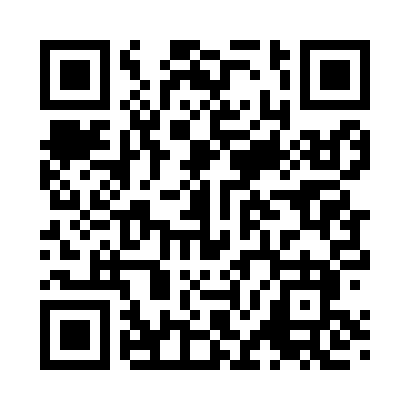 Prayer times for Koszta, Iowa, USAMon 1 Jul 2024 - Wed 31 Jul 2024High Latitude Method: Angle Based RulePrayer Calculation Method: Islamic Society of North AmericaAsar Calculation Method: ShafiPrayer times provided by https://www.salahtimes.comDateDayFajrSunriseDhuhrAsrMaghribIsha1Mon3:565:381:135:158:4810:302Tue3:565:391:135:158:4710:293Wed3:575:391:135:158:4710:294Thu3:585:401:135:158:4710:295Fri3:595:401:145:158:4710:286Sat4:005:411:145:168:4610:277Sun4:015:421:145:168:4610:278Mon4:025:421:145:168:4610:269Tue4:035:431:145:168:4510:2510Wed4:045:441:145:168:4510:2411Thu4:055:441:145:168:4410:2412Fri4:065:451:155:168:4410:2313Sat4:075:461:155:168:4310:2214Sun4:085:471:155:158:4210:2115Mon4:095:481:155:158:4210:2016Tue4:115:481:155:158:4110:1917Wed4:125:491:155:158:4010:1818Thu4:135:501:155:158:4010:1719Fri4:145:511:155:158:3910:1520Sat4:165:521:155:158:3810:1421Sun4:175:531:155:158:3710:1322Mon4:185:541:155:148:3610:1223Tue4:205:551:155:148:3610:1024Wed4:215:561:155:148:3510:0925Thu4:225:571:155:148:3410:0826Fri4:245:581:155:138:3310:0627Sat4:255:581:155:138:3210:0528Sun4:275:591:155:138:3110:0329Mon4:286:001:155:128:3010:0230Tue4:296:011:155:128:2910:0031Wed4:316:021:155:128:279:59